Частное учреждениедополнительного профессионального образования«Флоренс»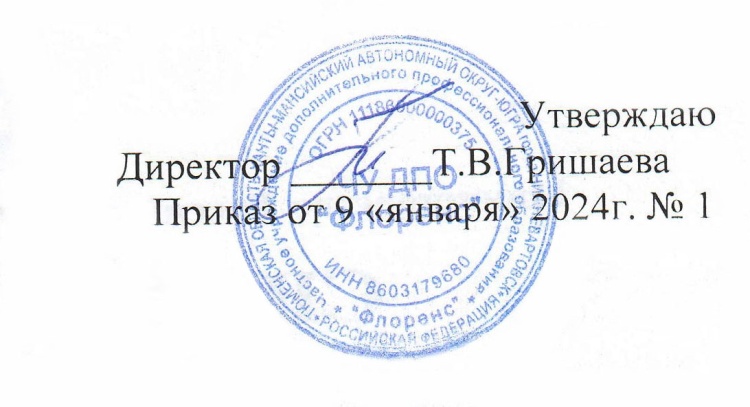                                                                                            Рассмотрено                                                                                                       Педагогическим советом протокол                                                           от 09.01.2024r  № 1 Положение  о расписании учебных занятийг.Нижневартовск 2024г.1. Общие положенияНастоящее положение разработано в соответствии с Федеральным законом РФ от 29.12.2012г №273-ФЗ «Об образовании в Российской Федерации», Приказом Министерства образования и науки Российской Федерации от 14.06.2013 г. № 464 «Об утверждении Порядка организации и осуществления образовательной деятельности по образовательным программам среднего профессионального образования», Санитарные правила и нормы СанПиН 2.4.3.1186-03.Расписание учебных занятий является одним из основных документов, регулирующих образовательный процесс в Учреждении для программ дополнительного профессионального образования в разрезе специальностей и курсов.Расписание должно быть стабильным, составляться на весь период обучения, не содержать учебных занятий, не предусмотренных учебным планом.Расписание занятий  способствует оптимальной организации образовательного процесса и повышает эффективность преподавательской деятельности.Режим занятий обучающихся (слушателей)Режим занятий определяет организацию и осуществление образовательной деятельности в Учреждении, занятость обучающихся (слушателей) в период освоения дополнительных профессиональных образовательных программ.Организация образовательного процесса в Учреждении осуществляется в соответствии с расписанием занятий для каждой специальности (профессии). Сроки обучения устанавливаются в соответствии с учебным планом дополнительной профессиональной программы.Учебный год в Учреждении начинается  в январе и заканчивается в соответствии с учебным планом. Расписание занятий утверждается директором Учреждения. Продолжительность учебной недели составляет 5 рабочих дней.Недельная нагрузка обучающихся (слушателей) не должна превышать 36-42 часов с учетом теоретических и практических занятий.Требования к составлению расписания учебных занятийЧерез расписание учебных занятий реализуются основы рациональной организации образовательного процесса и решаются следующие задачи:выполнение учебных планов и дополнительных професииональных программ;создание оптимальных условий для выполнения преподавательским составом Учреждения своих должностных обязанностей;рациональное использование кабинетов.В расписании указываются полное название дисциплин в соответствии с учебным планом, Ф.И.О. преподавателя, наименование группы.При составлении расписания могут быть учтены пожелания отдельных преподавателей, связанных с их участием в научной, учебно-методической, а также работой по совместительству в других учреждениях.Расписание учебных занятий может быть выполнено на бланках, а также в виде таблиц, изготовленных вручную или с использованием средств компьютерной техники.Для всех видов аудиторных занятий академический час устанавливается продолжительностью 45 минут. Занятия проводятся в форме пары-двух объединенных академических часов с перерывом между ними 10 минут. Обеденный перерыв для обучающихся (слушателей) составляет 10 минут. Продолжительность занятия может меняться по усмотрению администрации Учреждения в предпраздничные дни или при иных особых обстоятельствах. В Учреждении устанавливаются основные виды учебных занятий: лекции, семинары, семинарско-практические, лабораторно-практические занятия, консультации, самостоятельные работы, учебная практика.В течение курса обучения в расписание могут вноситься изменения, связанные с временным отсутствием отдельных преподавателей, перераспределением учебной нагрузки.Право вносить изменения в расписание имеют только заместитель директора по УМР, директор.Расписание занятий хранится у заместителя директора по УМР в течение одного года.Запрещается преподавателям самовольно, без разрешения заместителя директора по УМИ или директора переносить время и место учебных занятий.